El municipio de Carepa, por su condición de tierras bajas en gran parte del territorio y asociado a la actividad económica de la plantación y exportación de bananola actividad económica se encuentra concentrada en el sector nororiental del casco urbano.Borde urbano rural y borde en consolidaciónComportamiento de unidades económicas en el borde urbano rural y borde en consolidaciónTabla 55. Comportamiento de unidades económicas en el borde urbano rural y borde en consolidaciónFuente: elaboración propiaUrbano consolidadoComportamiento de unidades económicas en urbano consolidadoTabla 56. Comportamiento de unidades económicas en urbano consolidadoFuente: elaboración propiaCorredor regionalComportamiento de unidades económicas en corredor regionalTabla 57. Comportamiento de unidades económicas en corredor regionalFuente: elaboración propiaComportamiento de los usos del sueloPara la revisión del planteamiento normativo de usos, son útiles tanto el plano de usos del suelo en el cual se define una zonificación básica espacializada, como las tablas de tipificación de usos contenidas en el Acuerdo 11 de 2013. Contrastando ambos insumos y éstos con la realidad territorial de municipio puede concluirse sobre la adecuación, grado de aplicación y pertinencia de las disposiciones normativas.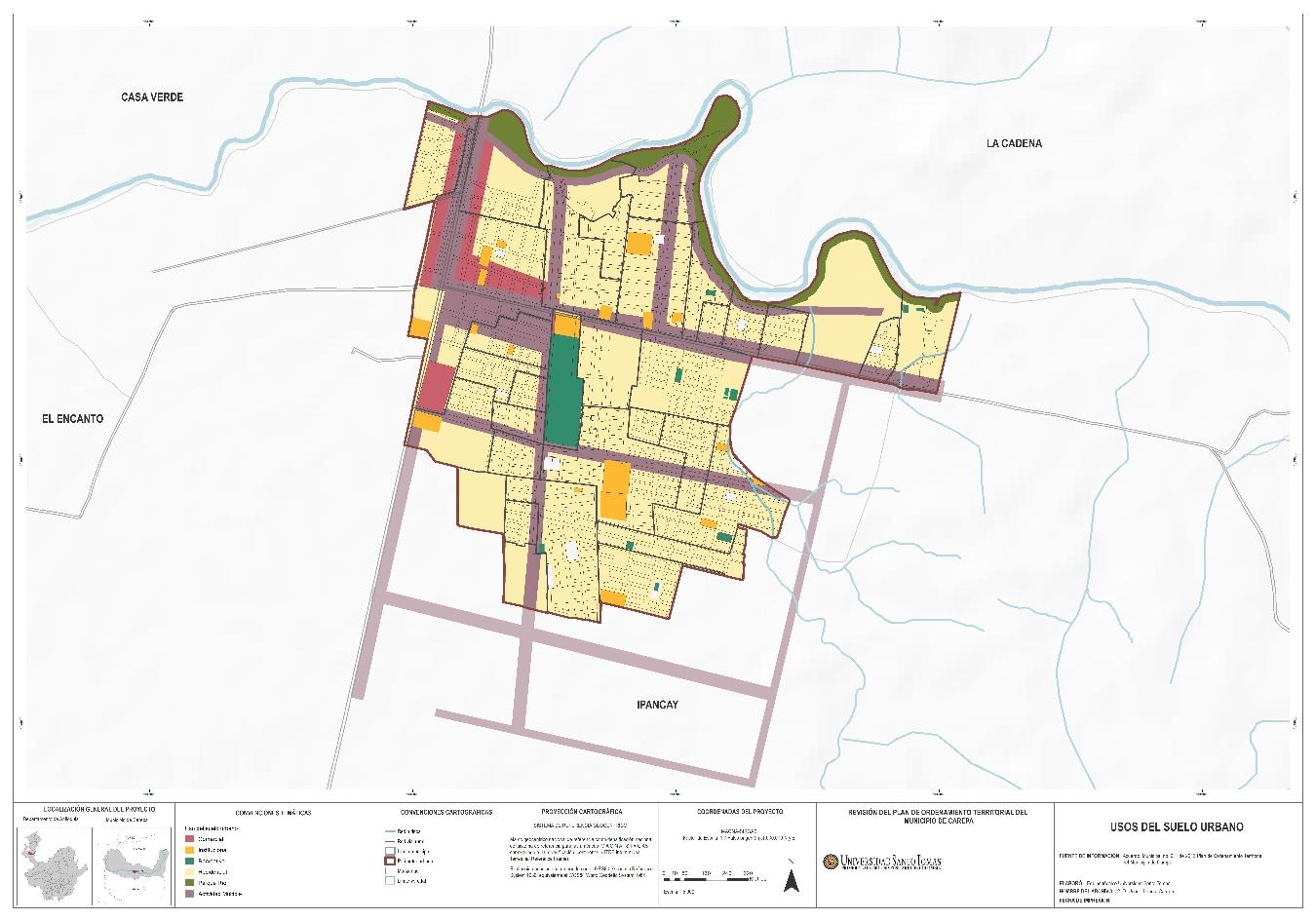 Figura 47. Plano de usos del sueloFuente: Plan de ordenamiento territorial municipal